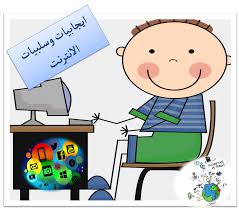 إيجابيات الإنترنت توفير المعلومات والمعرفة والتعلم يشتمل الإنترنت على كم لا نهائي من المعلومات التي تسمح للشخص التعرف على أي موضوع، ويمكن للشخص طرح أي سؤال وإيجاد إجابته على صفحات الويب، وذلك باستخدام محركات البحث مثل جوجل، كذلك يوفر موقع اليوتيوب العديد من الفيديوهات التي تشرح مواضيع شتى، بالإضافة إلى الدورات المساعدة في تعلم العديد من المواضيع التي يمكن الإنضمام إليها عبر الإنترنتسرعة التواصل يعتبر الإنترنت أفضل وسيلة للتواصل بين الناس، حيث يمكن الإتصال مع أي شخص موجود في مكان آخر من العالم، وكذلك يمكن استغلال مؤتمرات الفيديو، والدردشة، وخدمات المراسلة من أجل زيادة التواصل الشخصي والتفاعلي، وقد ساعدت هذه الخدمات على تجميع البلاد المجزئة جغرافياً من أجل تشكيل مجتمع قادر على مشاركة أفكاره حول القضايا العالمية، ووفرت شبكة الإنترنت منصة لاستكشاف الإيديولوجيات والثقافات الأخرى. التسويق وجني الأموال يعتبر الإنترنت المكان المثالي وبيع معظم السلع، حيث يمكن الوصول إلى أكبر عدد من الأشخاص بالمقارنة مع متاجر بيع التجزئة، وكذلك يتيح الإنترنت عرض السلع على مدار الساعة وطيلة أيام الأسبوع، بالإضافة إلى منح الشركات إمكانية الإعلان عن خدماتها أو منتجاتها لجميع العالم أو تخصيص فئة معينة يريدون الوصول إليها. سليبات الإنترنت الإدمان وتبذير الوقت تعتبر الألعاب وغيرها من وسائل الترفيه على الإنترنت مصدراً للإدمان، حيث يمكن قضاء الكثير من الوقت بسهولة على الإنترنت دون القيام بشيء ذي فائدة، وكذلك يمكن أثناء القيام بالأشياء المفيدة التشتيت بشيء آخر مما يؤدي إلى استهلاك كل الوقت في النهاية.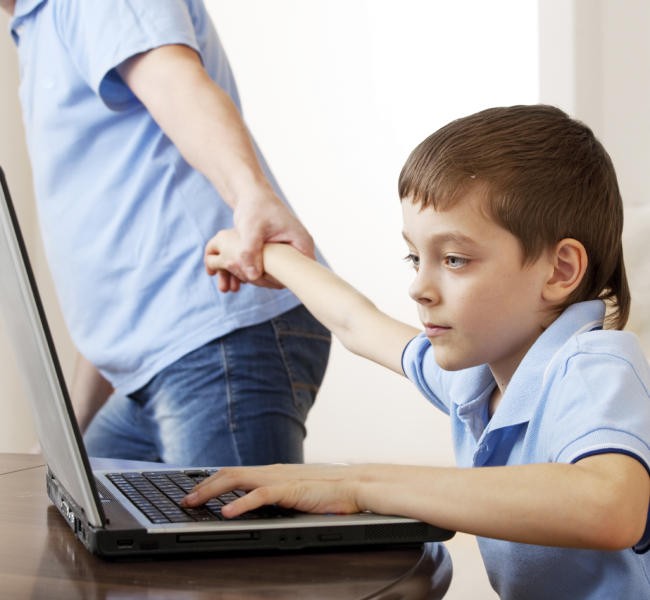  الشعور بالوحدةهناك ارتباط وثيق بين تكرار استخدام الإنترنت والشعور بالوحدة، ومن المحتمل أن يصاب الأشخاص الذي يستعملون الإنترنت بكثرة بالإكتئاب. القرصنة يعتبر الإنترنت وسيلة سهلة على مخترقي والكمبيوتر وسرقة المعلومات الشخصية، كذلك يربط الإنترنت جميع أجهزة الكبيوتر مع بعضها البعض مما يسهل على المتسللين مسح ملايين أجهزة الكمبيوتر وتعيين الأجهزة المعرضة للقرصنة بسرعة.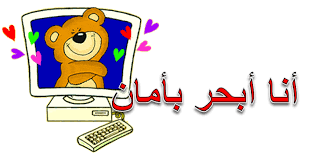 